Parent Teacher Organization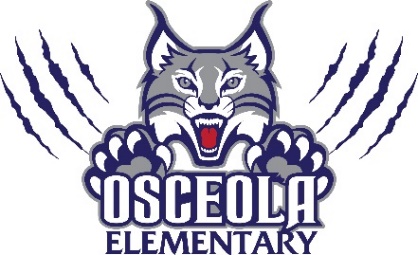 Meeting AgendaApril 4th at 6:15pmBudget Update – $Spring Fling Social- 4/13/17 from 3:00-4:30Teacher Appreciation Week May 1st-5th Night of the Arts Tuesday, May 9th at 5:30Usborne Bookfair May 18th-19th5th Grade Celebration May 22nd-24thOpen Floor/Questions/CommentsNext Meeting April 4th following SAC